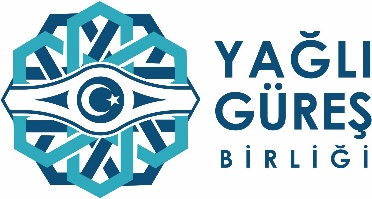 YAĞLI GÜREŞ DÜZENLEYEN KENTLER BİRLİĞİBELEDİYE VE MECLİS ÜYESİ BİLGİ FORMU(Nüfusu 150.001-500.000 Arasında Olan Belediye Başkanlıkları)BELEDİYE ADIİLİTelefonİLÇESİFaksİLÇESİE-PostaİLÇESİKepBAŞKAN VE MECLİS ÜYELERİBAŞKAN VE MECLİS ÜYELERİBAŞKAN VE MECLİS ÜYELERİBAŞKAN VE MECLİS ÜYELERİBAŞKAN VE MECLİS ÜYELERİBAŞKAN VE MECLİS ÜYELERİBAŞKAN VE MECLİS ÜYELERİBAŞKAN VE MECLİS ÜYELERİBAŞKAN VE MECLİS ÜYELERİNoGöreviAdı SoyadıTC Kimlik NumarasıCep Telefon NumarasıE-PostaPartisiÖğrenim DurumuMesleği1Başkan2Meclis Üyesi (Asil)3Meclis Üyesi (Asil)4Meclis Üyesi (Asil)5Meclis Üyesi (Yedek6Meclis Üyesi (Yedek)Birlik İle İlgili İş ve İşlemlerde İletişim Kurulacak Koordinatör BilgileriBirlik İle İlgili İş ve İşlemlerde İletişim Kurulacak Koordinatör BilgileriBirlik İle İlgili İş ve İşlemlerde İletişim Kurulacak Koordinatör BilgileriBirlik İle İlgili İş ve İşlemlerde İletişim Kurulacak Koordinatör BilgileriBirlik İle İlgili İş ve İşlemlerde İletişim Kurulacak Koordinatör BilgileriBirlik İle İlgili İş ve İşlemlerde İletişim Kurulacak Koordinatör BilgileriBirlik İle İlgili İş ve İşlemlerde İletişim Kurulacak Koordinatör BilgileriNoGöreviTC Kimlik NumarasıAdı SoyadıCep Telefon NumarasıE-PostaÖğrenim Durumu1NOTLAR1) Belediyelerin nüfusuna göre meclis üye sayıları değişmektedir. Bu form Yağlı Güreş Düzenleyen Kentler Birliği Tüzüğü’nün 13’üncü Maddesine göre nüfusu 150.001 ile 500.000 arasında olan belediyelere göre düzenlenmiştir.2) Başkanın ve seçilen meclis üyelerinin (Asil ve Yedek) kimlik fotokopilerinin de gönderilmesi gerekmektedir.3) Birliğimizin Belediyeniz ile ilgili iş ve işlemlerinde koordinasyonun etkin bir şekilde sağlanabilmesi amacıyla alanında yetkin bir çalışanınızın koordinatör olarak görevlendirilmesi ve yukarıda belirtilen bilgilerinin doldurulması gerekmektedir.